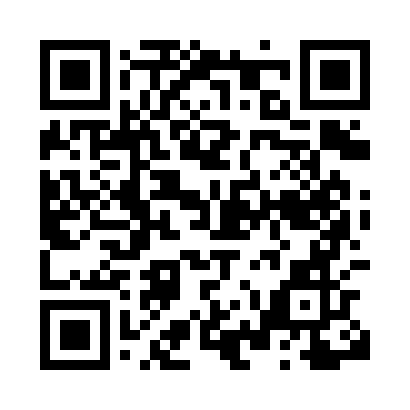 Prayer times for Achilleion, GreeceMon 1 Apr 2024 - Tue 30 Apr 2024High Latitude Method: Angle Based RulePrayer Calculation Method: Muslim World LeagueAsar Calculation Method: HanafiPrayer times provided by https://www.salahtimes.comDateDayFajrSunriseDhuhrAsrMaghribIsha1Mon5:527:241:446:148:059:312Tue5:507:231:446:158:069:333Wed5:487:211:446:158:079:344Thu5:477:191:436:168:089:355Fri5:457:181:436:178:099:366Sat5:437:161:436:178:109:387Sun5:417:151:426:188:119:398Mon5:397:131:426:188:129:409Tue5:377:121:426:198:139:4110Wed5:367:101:426:208:149:4311Thu5:347:091:416:208:159:4412Fri5:327:071:416:218:169:4513Sat5:307:061:416:228:179:4614Sun5:287:041:416:228:189:4815Mon5:277:031:406:238:199:4916Tue5:257:011:406:238:209:5017Wed5:237:001:406:248:219:5218Thu5:216:581:406:258:229:5319Fri5:196:571:396:258:239:5420Sat5:176:551:396:268:249:5621Sun5:166:541:396:268:259:5722Mon5:146:531:396:278:269:5823Tue5:126:511:396:278:2710:0024Wed5:106:501:386:288:2810:0125Thu5:096:491:386:298:2910:0226Fri5:076:471:386:298:3010:0427Sat5:056:461:386:308:3110:0528Sun5:036:451:386:308:3210:0729Mon5:026:431:386:318:3310:0830Tue5:006:421:386:318:3410:09